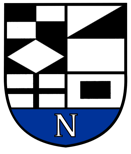 NERINGOS SAVIVALDYBĖS TARYBAAPLINKOS APSAUGOS IR TURIZMO KOMITETOPOSĖDŽIO DARBOTVARKĖ NR.42023-04-17NeringaVadovaudamasis Neringos savivaldybės tarybos veiklos reglamento 43 p. ir 52  p., 2023 m. balandžio 20 d. 9.00 val. šaukiamas Aplinkos apsaugos ir turizmo komiteto posėdis ir sudaroma posėdžio darbotvarkė:Dėl darbotvarkės patvirtinimo.Dėl pritarimo Neringos savivaldybės administracijos direktoriaus 2022 m. veiklos ataskaitai. Dėl Neringos savivaldybės tarybos veiklos reglamento patvirtinimo. (Narūnas Lendraitis)Dėl Neringos savivaldybės tarybos 2023 m. vasario 2 d. sprendimo Nr. T1-18 „Dėl Neringos savivaldybės 2023–2026 metų strateginio veiklos plano patvirtinimo“ pakeitimo. (Vilma Kavaliova)Dėl pritarimo projekto „Tarpvalstybinis bendradarbiavimas gelbėjimo paslaugų teikėjų gebėjimų stiprinimui“ įgyvendinimui. (Vilma Kavaliova)Dėl atleidimo nuo vietinės rinkliavos už leidimą įvažiuoti mechaninėmis transporto priemonėmis į valstybės saugomą Neringos savivaldybės administruojamą teritoriją. (Kristina Jasaitienė)Dėl nekilnojamojo turto mokesčio 2022 metams lengvatos suteikimo UAB poilsio namai „Ąžuolynas“. (Aina Kisielienė)Dėl valstybinės žemės nuomos mokesčio 2022 metams lengvatos suteikimo UAB poilsio namai „Ąžuolynas“. (Aina Kisielienė)Dėl valstybinės žemės nuomos mokesčio 2022 metams lengvatos nesuteikimo UAB poilsio namai „Ąžuolynas“. (Aina Kisielienė)Dėl nekilnojamojo turto mokesčio 2022 metams lengvatos nesuteikimo UAB poilsio namai „Ąžuolynas“. (Aina Kisielienė)Dėl Neringos savivaldybės tarybos 2023 m. vasario 2 d. sprendimo Nr. T1-4 „Dėl Neringos savivaldybės aplinkos apsaugos rėmimo specialiosios programos 2022 metų priemonių vykdymo ataskaitos patvirtinimo“ pakeitimo. (Renata Jakienė)Dėl Neringos savivaldybės tarybos 2021 m. gruodžio 23 d. sprendimo Nr. T1-237 „Dėl Neringos savivaldybės želdynų ir želdinių apsaugos taisyklių patvirtinimo“ pakeitimo. (Renata Jakienė)Dėl „Renginių organizavimo Neringos savivaldybei priklausančiose ar valdytojo teise valdomose viešojo naudojimo teritorijose aprašo patvirtinimo“ pakeitimo. (Edita Radzevičienė)Dėl pritarimo Biudžetinės įstaigos „Paslaugos Neringai“ 2022 metų veiklos ataskaitai. (Simonas Sakevičius)Dėl Biudžetinės įstaigos „Komunalinio turto valdymas“ teikiamų atlygintinų paslaugų kainų nustatymo. (Aina Kisielienė)Dėl Neringos savivaldybės administracijos direktoriaus pavaduotojo Sigito Šveikausko atleidimo iš pareigų. (Virginija Stanulevičienė)Dėl Neringos savivaldybės administracijos direktoriaus Egidijaus Šakalio atleidimo iš pareigų. (Virginija Stanulevičienė)Aplinkos apsaugos ir turizmo komiteto pirmininkas 	                                      Vaidas Venckus	